A. Change to V.ing. 
B.  Use the Present Continuous Tense of the verbs in the brackets.1. She   ................................... in the swimming pool now. ( swim )                                             2. I …………………………………………  on the phone at this moment. (talk)
3. Bella ……………………………….dinner now. (cook)
4. They ………………………………all the questions.  ( answer ) 
5. He ………………………………………… fast!  (run)
6. Julia   ……………………………… a chocolate cake at the moment. (bake)
7. I…………………………………………  fun!  ( have )
8. You ………………………………………very nicely. ( dance )
9. It ………………………………………… now.  ( rain )                                                                                    10. John  ………………………………………… salad, and I ………………… fish. (eat)
11. Marta ………………… under the tree ,but Chris …………………………………… in his clss.. (sleep)
12. The children ………………………………………… in the garden. ( run )
13. I…………………………………………  my homework now.  ( write )
14. We  ………………………………………… on the new show right now. ( work )
15. Look! The old man ………………………………………… road. ( cross )C. Make sentences.1.  at this moment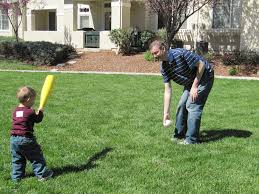 = ………………………………………………………………………………………………..2. 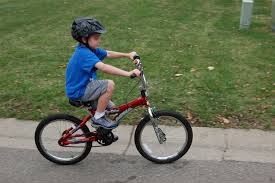 = ……………………………………………………………………………..3.  right now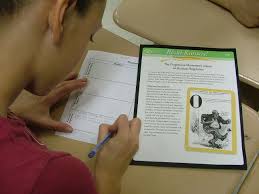 = ……………………………………………………………………………………………………4.  at present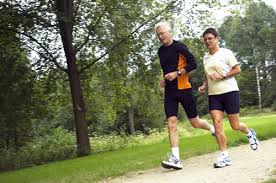 =………………………………………………………………………………………………………….5.  now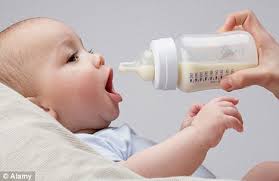 = …………………………………………………………………………………………………………..VerbV. ingVerbV. ing1. go11. eat2. bark12. run3. do13. jump4. play14. sing5. talk15. drink6. brush16. brush7. get up17. wait8. swim18. watch9. write19. wash10. sit20. drive